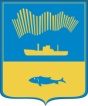 АДМИНИСТРАЦИЯ ГОРОДА МУРМАНСКАКОМИТЕТ ПО ОБРАЗОВАНИЮПРИКАЗ13.03.2017                                                                                           № 573                                               О создании школьных отрядов Всероссийского военно-патриотического движения «Юнармия» в общеобразовательных учреждениях города МурманскаВ соответствии с приказом комитета по образованию администрации города Мурманска от 09.03.2017 № 551 «О создании муниципального отделения Всероссийского детско-юношеского военно-патриотического общественного движения «ЮНАРМИЯ», в целях совершенствования деятельности образовательных учреждений города Мурманска по военно-патриотическому воспитанию, повышения престижа военной службы, формирования у обучающихся готовности и способности к выполнению гражданского долга по защите Отечества п р и к а з ы в а ю:1. Отделу воспитания, дополнительного образования и охраны прав несовершеннолетних (Ананьина Л.А.):1.1. Обеспечить контроль за деятельностью по созданию школьных отрядов Всероссийского детско-юношеского военно-патриотического общественного движения «ЮНАРМИЯ» в общеобразовательных учреждениях города Мурманска.1.2.  Утвердить план городских мероприятий муниципального отделения Всероссийского детско-юношеского военно-патриотического общественного движения «ЮНАРМИЯ» (Приложение № 1).	2. Руководителям МБОУ г. Мурманска «Гимназия № 7», МБУ ДО «ЦПВ «Юная Гвардия» (Колтовая Н.А., Гисмеев А.Р.):2.1. Организовать исполнение плана городских мероприятий муниципального отделения Всероссийского детско-юношеского военно-патриотического общественного движения «ЮНАРМИЯ» (Приложение № 1).2.2. Обеспечить условия для проведения городских мероприятий муниципального отделения Всероссийского детско-юношеского военно-патриотического общественного движения «ЮНАРМИЯ».2.3. Назначить ответственных лиц из числа педагогических работников образовательных учреждений за координацию деятельности по развитию муниципального детско-юношеского военно-патриотического общественного движения «ЮНАРМИЯ».3. Руководителям общеобразовательных учреждений города Мурманска:3.1. Разработать и утвердить Уставы школьных отрядов Всероссийского детско-юношеского военно-патриотического общественного движения «ЮНАРМИЯ» в соответствии с Уставом Всероссийского детско-юношеского военно-патриотического общественного движения «ЮНАРМИЯ» (Приложение № 2).3.2. Сформировать в срок до 17.03.2017 года школьные отряды Всероссийского детско-юношеского военно-патриотического общественного движения «ЮНАРМИЯ». 3.3.  Назначить ответственных лиц из числа педагогических работников руководителями школьных отрядов Всероссийского детско-юношеского военно-патриотического общественного движения «ЮНАРМИЯ».3.4. Утвердить название школьного отряда, списки руководителей, командиров и членов школьных отрядов Всероссийского детско-юношеского военно-патриотического общественного движения «ЮНАРМИЯ» внутренними нормативно-правовыми актами общеобразовательных учреждений (Приложение № 3).3.5. Определить дату торжественного принятия присяги членов школьных отрядов Всероссийского детско-юношеского военно-патриотического общественного движения «ЮНАРМИЯ» (Приложение № 4).3.6. Назначить лиц из числа обучающихся общеобразовательных учреждений командирами школьных отрядов Всероссийского детско-юношеского военно-патриотического общественного движения «ЮНАРМИЯ».3.7. Разработать и утвердить календарные планы работы школьных отрядов Всероссийского детско-юношеского военно-патриотического общественного движения «ЮНАРМИЯ».3.8. Обеспечить участие обучающихся школьных отрядов Всероссийского детско-юношеского военно-патриотического общественного движения «ЮНАРМИЯ» в мероприятиях муниципального и регионального отделений Всероссийского детско-юношеского военно-патриотического общественного движения «ЮНАРМИЯ». 3.9. Организовать деятельность по созданию раздела "Школьный отряд «ЮНАРМИЯ» на официальных сайтах общеобразовательных учреждений города Мурманска.3.10. Направить в срок до 20.03.2017 года копии нормативно-правовых актов общеобразовательных учреждений города Мурманска в отдел воспитания, дополнительного образования и охраны прав несовершеннолетних (Приложение № 5). 	4. Контроль исполнения приказа возложить на Ананьину Л.А., начальника отдела воспитания, дополнительного образования и охраны прав несовершеннолетних.Председатель комитета                                            В.Г. АндриановПриложение № 1к приказу от _____________№______ПЛАНгородских мероприятий муниципального отделения Всероссийского детско-юношеского военно-патриотического общественного движения «ЮНАРМИЯ»Приложение № 2к приказу от _____________№______ОБРАЗЕЦУстав школьного отряда «______________» Всероссийского детско-юношеского военно-патриотического общественного движения "ЮНАРМИЯ"1. Общие положения1.1. Школьный отряд «_________________» Всероссийского детско-юношеского военно-патриотического общественного движения «ЮНАРМИЯ» (в дальнейшем именуемый Отряд), является общественным объединением физических и юридических лиц, созданным на основе совместной деятельности для достижения уставных целей, является официальным представителем Всероссийского движения «ЮНАРМИЯ». 1.2. Полное официальное наименование Отряда: _____________________________________1.3. Отряд при осуществлении своей деятельности руководствуется Конституцией Российской Федерации, концепцией развития ОУ, настоящим Уставом, Уставом всероссийского детско-юношеского военно-патриотического общественного движения «Юнармия». 1.4. Деятельность Отряда основывается на принципах добровольности, равноправия, самоуправления и законности. 1.5 Отряд имеет символику, в том числе эмблему, флаг. 1.6. Эмблема Отряда представляет профиль головы орла, повернутый вправо, символизирующий российское государство и его армию. Фон головы орла выполнен в двух цветах – бордовом и красном. В центре профиля орла помещена звезда серебряного цвета. Под ней надпись «ЮНАРМИЯ». Окантовка эмблемы и надпись выполнены серебряным цветом. Флаг Движения представляет собой красное полотнище, в центре которого, на лицевой стороне изображена эмблема Движения. На значках Движения изображена эмблема Движения. 2. Цели и задачи ДвиженияЦель: Создание условий для формирования гражданско-патриотических качеств личности обучающихся, навыков начальной военной подготовки, воспитание чувства патриотизма, товарищества, ответственности. Задачи: - повышение уровня патриотической подготовки обучающихся- повышение уровня знаний, умений и навыков по начальной военной подготовке - отработка и выполнение основных нормативов - пропаганда здорового образа жизни, занятий военно-прикладными видами спорта - подготовка обучающихся к службе в Вооруженных Силах Российской Федерации 3.Основные принципы деятельности Отряда:- принцип добровольности; - принцип взаимодействия; - принцип учета индивидуальных и возрастных особенностей; - принцип междисциплинарности; - принцип преемственности; - принцип самостоятельности; - принцип ответственности; - принцип равноправия и сотрудничества; - принцип гласности; - принцип коллективности. - принцип ответственности за собственное развитие. 4.Основные направления деятельности- военно-историческая подготовка - гражданская оборона и основы медико-санитарной подготовки - основы военной службы - волонтерская деятельность 5. Права и обязанности членов Отряда- членами Отряда являются обучающиеся образовательного учреждения в возрасте от 11 лет, признающие настоящий Устав и выполняющие законы Отряда- вступление в Отряд происходит в заявительном порядке и осуществляется на сборе штаба актива. В штаб актива входят: руководитель Отряда, командир Отряда, заместитель командира Отряда, активисты из членов Отряда. Членство в Отряде прекращается: -добровольно-по желанию члена Отряда, заявившего об этом на заседании штаба актива  -по решению штаба актива -за проступок, несовместимый со званием юнармейца; -при достижении возраста, ограничивающего членство в Отряде юнармейцев; Члены Отряда имеют право: -участвовать в деятельности Отряда -избирать и быть избранным в Штаб актива -участвовать в деятельности других детских и молодежных объединений и общественных организаций, если, их цели не противоречат целям Отряда - обращаться в Отряд за помощью в защите своих прав и достоинства 6. Права и обязанности членов ОтрядаЧлены Отряда обязаны: - глубоко осознавать свой долг члена военно-патриотического Отряда, как юного воина, защитника своего Отечества; - быть честным, дисциплинированным членом Отряда, выполнять приказы и распоряжения руководителя Отряда; - иметь аккуратный внешний вид; - бережно относиться к имуществу Отряда, оборудованию и обмундированию; - настойчиво овладевать знаниями по предметам школьной программы и программы Отряда, помогать в этом своим товарищам; -оказывать уважение старшим, уважать честь и достоинство своих товарищей и сверстников; -везде – в учебном заведении, дома, на улице – быть вежливым и соблюдать правила достойного поведения; - не нарушать Устав Отряда; - выполнять требования настоящего Устава, решения Штаба актива; Члены Отряда не имеют права: - унижать достоинство, высмеивать слабости других учащихся; - считать себя в привилегированном положении по сравнению с учащимися, не входящими в состав Отряда. Поощрения и наказания. Участники военно-патриотического Отряда поощряются за: - научные и спортивные достижения; - общественную работу; - трудолюбие. Вид поощрений и порядок их присуждения определяется на общем собрании. Участник военно-патриотического Отряда может быть наказан за нарушение Устава или нравственных норм поведения. К нему могут быть применены следующие меры: - выговор или замечание; - лишение права участвовать в общих делах. Отчетность: Члены Отряда обязаны отчитываться о своей работе. Формами отчетности могут быть: - фотоотчеты; - информация в СМИ; - выпуск стенгазет; 8. Ответственность6.1 Ответственность за качество выполнения возложенных настоящим Уставом Отряда целей, задач и функций, выполнение плана работы по всем направлениям деятельности, сохранность оборудования, а так же за создание условий для эффективной работы своих подчиненных несет руководитель школьного Отряда.Приложение № 3к приказу от _____________№______Состав школьного отряда Всероссийского детско-юношеского военно-патриотического общественного движения "ЮНАРМИЯ"1. Наименование школьного отряда_______________________________________________2. Руководитель отряда__________________________________________________________                                                          (ФИО, должность педагогического работника, контактный телефон)3. Командир отряда______________________________________________________________(ФИО обучающегося, класс)4. Список обучающихся, членов школьного отряда (ФИО, класс):1.____________________________________________________________________________2.____________________________________________________________________________3.____________________________________________________________________________Приложение № 4к приказу от _____________№______Дата и время принятия торжественной присяги членов школьных отрядов Всероссийского детско-юношеского военно-патриотического общественного движения "ЮНАРМИЯ"___________________________________________________________________________________________________________________________Текст торжественной присяги членов Всероссийского детско-юношеского военно-патриотического общественного движения "ЮНАРМИЯ"	Клянусь стремиться к победам в учебе и спорте, вести здоровый образ жизни, готовить себя к служению и созиданию на благо Отечества, чтить память героев, сражавшихся за свободу и независимость нашей Родины, быть патриотом и достойным гражданином России.Гимн Всероссийского детско-юношеского военно-патриотического общественного движения "ЮНАРМИЯ"Полки идут стеной, красиво держат строй 
И гордо шелестят знамёна. 
Комбат и рядовой, единою судьбой 
Мы связаны с тобой, друг мой. 

Служить России суждено тебе и мне, 
Служить России, удивительной стране, 
Где солнце новое встаёт на небе синем. 
Плечом к плечу идут российские войска 
И пусть военная дорога не легка, 
Мы будем верою и правдою служить России. 

В бесстрашии атак спасли мы русский флаг, 
И дом родной, и наши песни. 
А, коль придёт беда, собою мы тогда 
Отчизну заслоним, друг мой. 

Служить России суждено тебе и мне,
Служить России, удивительной стране, 
Где солнце новое встаёт на небе синем. 
Плечом к плечу идут российские войска 
И пусть военная дорога не легка, 
Мы будем верою и правдою служить России. 

Полки идут стеной, красиво держат строй 
И вместе с нами вся Россия. 
И он, и ты, и я - армейская семья, 
И этим мы сильны, друг мой. 

Служить России суждено тебе и мне, 
Служить России, удивительной стране, 
Где солнце новое встаёт на небе синем. 
Плечом к плечу идут российские войска 
И пусть военная дорога не легка, 
Мы будем верою и правдою служить России.Приложение № 5к приказу от _____________№______	В срок до 20.03.2017 года направить в отдел воспитания, дополнительного образования и охраны прав несовершеннолетних на адрес электронной почты KlimenokLA@yandex.ru следующие документы:1. Приказ о создании школьного отряда Всероссийского детско-юношеского военно-патриотического общественного движения "ЮНАРМИЯ".2. Списочный состав школьного отряда Всероссийского детско-юношеского военно-патриотического общественного движения "ЮНАРМИЯ", с указанием Ф.И.О. руководителя и командира отряда.3. График проведения мероприятий по торжественному принятию присяги юнармейца.4. Календарный план работы школьного отряда Всероссийского детско-юношеского военно-патриотического общественного движения "ЮНАРМИЯ".№ п/пНаименование мероприятияДата проведенияМесто проведенияОтветственные1.Организация и проведение заседаний муниципального отделения Всероссийского детско-юношеского военно-патриотического общественного движения «ЮНАРМИЯ»ЕжеквартальноМБУ ДО ЦПВ «Юная Гвардия»Комитет по образованию администрации города Мурманска, Директор МБУ ДО «ЦПВ «Юная Гвардия» А.Р. Гисмеев, образовательные учреждения2.Семинар «Об организации деятельности школьных отрядов Всероссийского детско-юношеского военно-патриотического общественного движения «ЮНАРМИЯ»20 марта 2017 годаМАУ ДО ДДТ им. А. БредоваКомитет по образованию администрации города Мурманска 3.Организация участия школьных отрядов Всероссийского детско-юношеского военно-патриотического общественного движения «ЮНАРМИЯ» в мероприятиях,  посвященных празднованию Дня Победы советского народа в Великой Отечественной войне 1941-1945 годов:- городская Вахта Памяти и скорби- Почетные караулы около памятников, обелисков. Мемориальных досок- праздничное   шествие, посвященное празднованию Дня Победы в Великой Отечественной войне 1941-1945 годов, в составе колонны «Бессмертный полк» - театрализованное представление «Картинки прошедшей войны» Май 2017 город МурманскКомитет по образованию администрации города Мурманска, образовательные учреждения4. Организация участия школьных отрядов Всероссийского детско-юношеского военно-патриотического общественного движения «ЮНАРМИЯ» в патриотических акциях, оборонно-спортивных соревнованиях муниципального, областного и регионального уровнейВесь периодОбразовательные учреждения города МурманскаКомитет по образованию администрации города Мурманска, образовательные учреждения5. Организация участия школьных отрядов Всероссийского детско-юношеского военно-патриотического общественного движения «ЮНАРМИЯ» в патриотической акции «Письмо Победы»март-ноябрь 2017 Образовательные учреждения города МурманскаОбразовательные учреждения города Мурманска6.Организация и проведение мероприятий по подготовке обучающихся школьных отрядов Всероссийского детско-юношеского военно-патриотического общественного движения «ЮНАРМИЯ» к соревнованиям по основам военной службы, защите при ГО и ЧС, основам оказания медицинской помощи, строевой подготовке, спортивному ориентированию и другим прикладным видамВесь периодОбразовательные учреждения города МурманскаМБУ ДО ЦПВ «Юная Гвардия», МБОУ г. Мурманска «Гимназия № 7», образовательные учреждения города Мурманска7. Организация и проведение военно-исторических туристских маршрутов обучающихся школьных отрядов Всероссийского детско-юношеского военно-патриотического общественного движения «ЮНАРМИЯ»  по местам боевой славы Защитников Отечества Весь периодгород Мурманск, Мурманская областьКомитет по образованию администрации города Мурманска, образовательные учреждения8.Организация участия обучающихся школьных отрядов Всероссийского детско-юношеского военно-патриотического общественного движения «ЮНАРМИЯ» в патриотических мероприятиях Всероссийского детско-юношеского военно-патриотического общественного движения «ЮНАРМИЯ»:- Всероссийская юнармейская военно-спортивная игра «Победа»- Юнармейские этапы армейских Международных игр «АРМИ-2017»- Всероссийская юнармейская детско-юношеская военно-спортивная игра «Зарница»- Всероссийская юнармейская детско-юношеская военно-спортивная игра «Морская Зарница»апрель-июль 2017июль-август2017апрель-июль2017февраль-май2017Образовательные учреждения города МурманскаОбразовательные учреждения города Мурманска9.Организация и проведение «Дня юнармейца»октябрь 2017Образовательные учреждения города МурманскаКомитет по образованию администрации города Мурманска, МБУ ДО ЦПВ «Юная Гвардия», МБОУ г. Мурманска «Гимназия № 7», образовательные учреждения города Мурманска10.Организация и проведение тематических мероприятий, акций, конкурсов с обучающимися школьных отрядов Всероссийского детско-юношеского военно-патриотического общественного движения «ЮНАРМИЯ», посвященных дням воинской славы России и памятным датам РоссииВесь период Образовательные учреждения города МурманскаКомитет по образованию администрации города Мурманска, МБУ ДО ЦПВ «Юная Гвардия», МБОУ г. Мурманска «Гимназия № 7», образовательные учреждения города Мурманска11. Организация и проведение городского смотра-конкурса «Лучший юнармейский отряд – 2017»ноябрь, 2017МБУ ДО ЦПВ «Юная Гвардия»Комитет по образованию администрации города Мурманска, МБУ ДО ЦПВ «Юная Гвардия», МБОУ г. Мурманска «Гимназия № 7», образовательные учреждения города Мурманска12.Организация и проведение олимпиады среди обучающихся школьных отрядов Всероссийского детско-юношеского военно-патриотического общественного движения «ЮНАРМИЯ» на знание военной истории Россиидекабрь, 2017Образовательные учреждения города МурманскаКомитет по образованию администрации города Мурманска, МБУ ДО ЦПВ «Юная Гвардия», МБОУ г. Мурманска «Гимназия № 7», образовательные учреждения города Мурманска13.Организация волонтерской деятельности по оказанию помощи ветеранам Великой Отечественной войны 1941-1945 годов, ухода за воинскими захоронениями, мемориалами и памятниками Весь период Образовательные учреждения города МурманскаОбразовательные учреждения города Мурманска